Les problèmes pour chercher(référence progression)Les poules et les lapins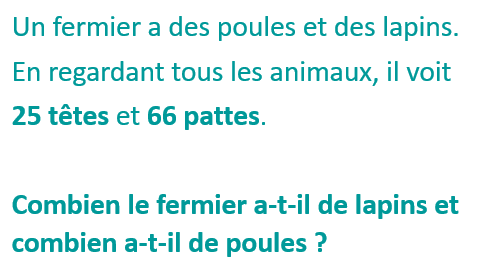 Canards et vaches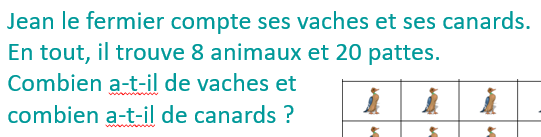 3 - La sortie en mer à bord du Robinson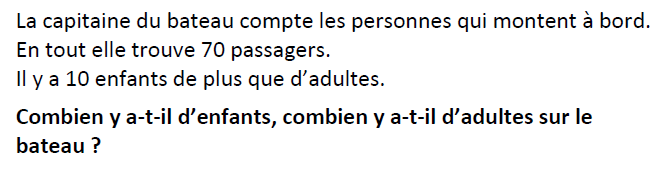 5- Tous les nombres à 2 chiffresQuels sont tous les nombres de 2 chiffres ?7- Hiboux et huppes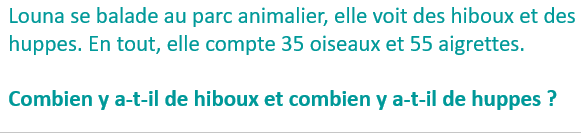 8- Les nombres avec 1, 2, 4Quels sont tous les nombres qu’on peut-on écrire avec 1, 2, 4 ?9- Kader et ses amis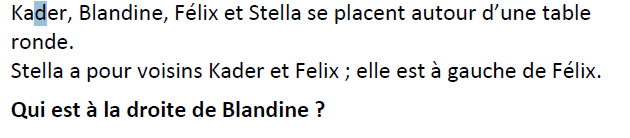 10- Les poignées de main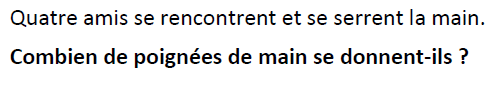 12- Le loup, la chèvre et le chou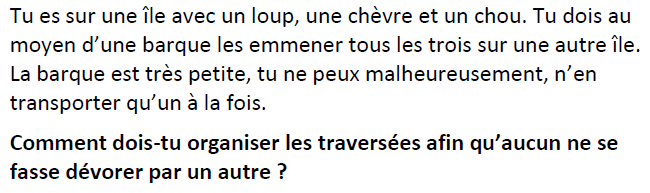 13- Les costumes du clown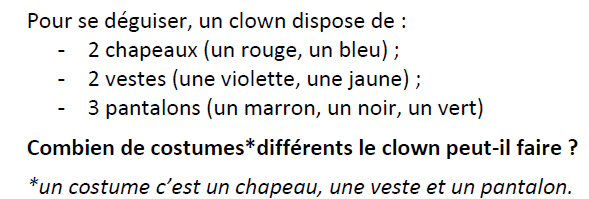  15- La tirelire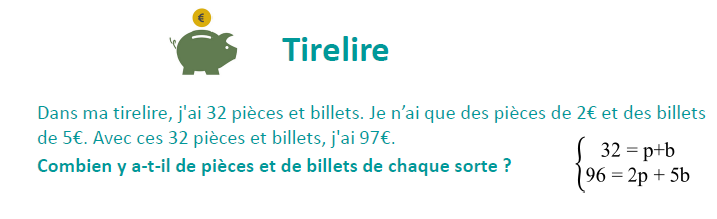 16- Le code secretPour ouvrir un coffre fort, vous devez trouver les trois chiffres du code...17- Les cartes de Patricia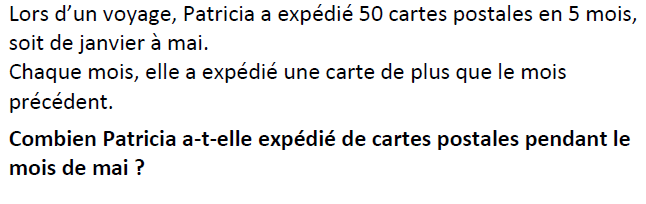 18- TintinA la foire à la brocante, Tintin, le capitaine Haddock, le professeur Tournesol, Milou et les Dupondt ont réalisé chacun un achat différent : tableau, sculpture, livres, meuble, timbres de collection.Trouve ce que chacun a acheté en utilisant les indications suivantes :- le professeur Tournesol a en horreur la peinture et la lecture- les timbres ont été choisis par deux personnes portant le même nom- ce n'est pas un homme qui s'est offert la sculpture- le capitaine Haddock n'a pas résisté à la vue du portrait de son ancêtre.19-Tous à bord (vidéo de présentation du problème)19 bis- Le monte charge20- Les glaces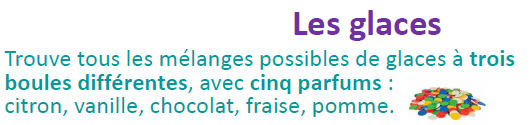 20 bis Le blason de la cabane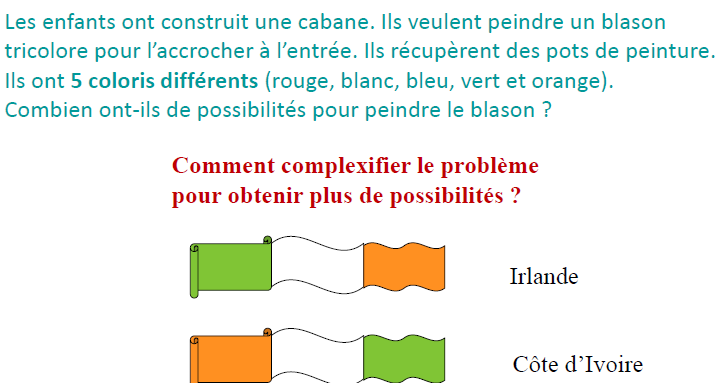 21- Carrés/triangles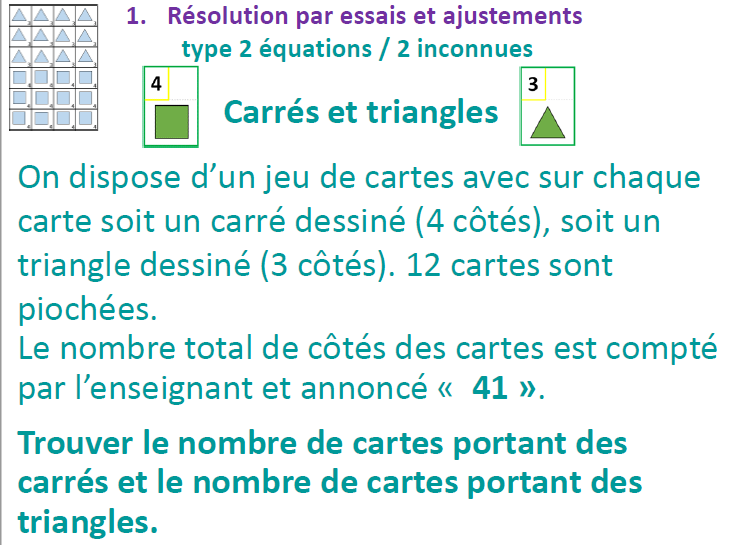 22- Les lettres (vidéo sur magistère)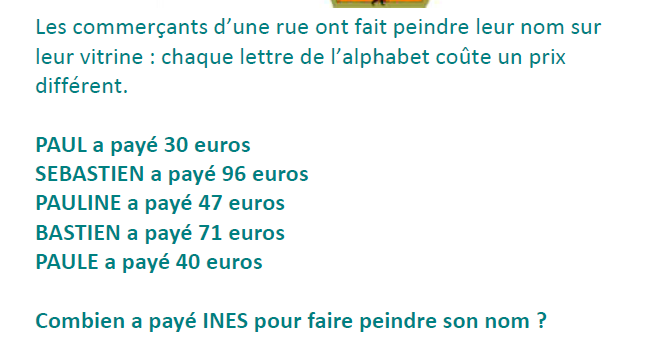 23- Les brigands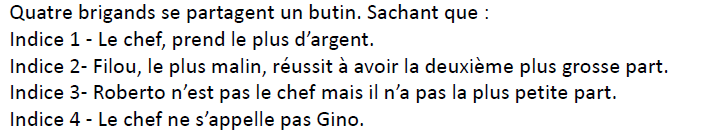 Retrouve la part de chacun.24- La piscine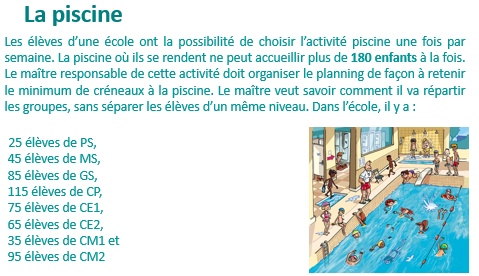 25- Chameaux et dromadairesDans un troupeau composé de chameaux (2 bosses) et de dromadaires (1 bosse), on compte 12 têtes et 20 bosses. Combien y a-t-il de dromadaires ? 26- La balance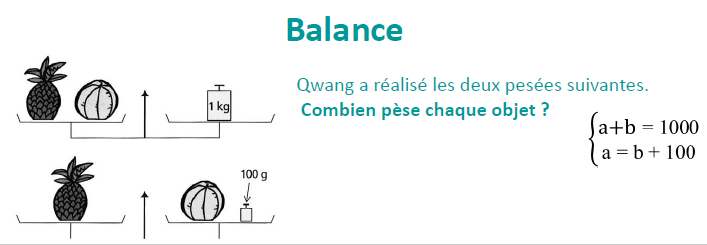 27- Les croquettes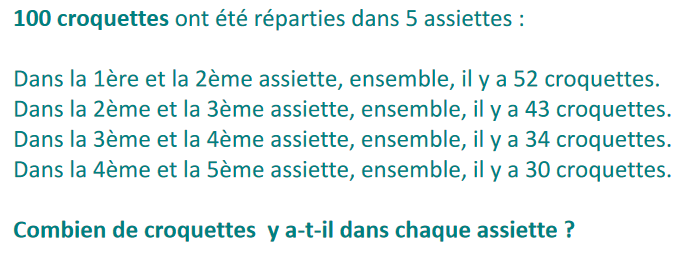 28- Les cornets de glace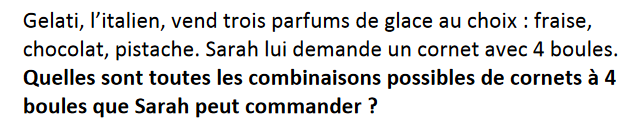 29- Au restaurant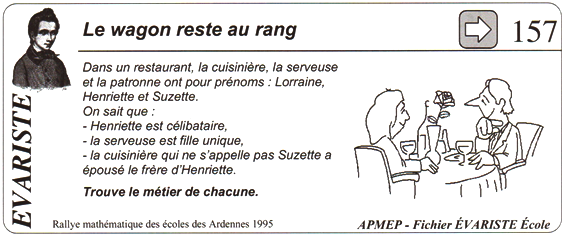 30-Les tenues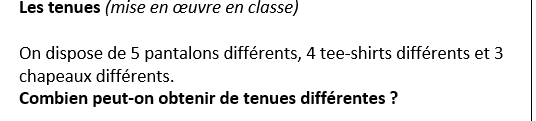 31- Les billets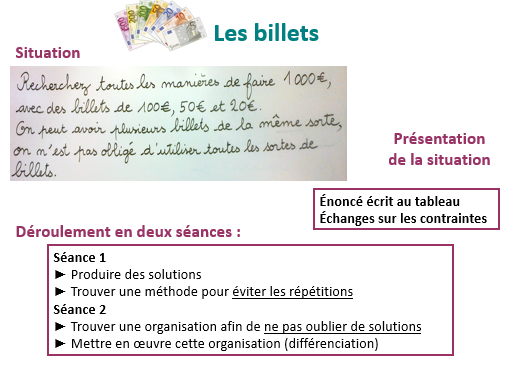 Des groupes arrivent pour une promenade en bateaux. Voici le nombre de personnes par groupes : 25 50 65 70 85 100 45. Les personnes d’un même groupe ne veulent pas se séparer. Elles veulent monter dans le même bateau. Un bateau transporte 150 personnes, pas un de plus.Il y a 3 bateaux.On voudrait savoir comment ces groupes vont s’organiser pour monter dans les bateaux. Ermel Des groupes arrivent pour une promenade en bateaux. Voici le nombre de personnes par groupes : 25 50 65 70 85 100 45. Les personnes d’un même groupe ne veulent pas se séparer. Elles veulent monter dans le même bateau. Un bateau transporte 150 personnes, pas un de plus.Il y a 3 bateaux.On voudrait savoir comment ces groupes vont s’organiser pour monter dans les bateaux. Ermel Des groupes arrivent pour une promenade en bateaux. Voici le nombre de personnes par groupes : 25 50 65 70 85 100 45. Les personnes d’un même groupe ne veulent pas se séparer. Elles veulent monter dans le même bateau. Un bateau transporte 150 personnes, pas un de plus.Il y a 3 bateaux.On voudrait savoir comment ces groupes vont s’organiser pour monter dans les bateaux. Ermel Dans un magasin, on doit transporter des colis du rez-de-chaussée au premier étage avec un monte-charge.On ne peut pas mettre plus de 225 kg à la fois dans le monte-charge.Voici les poids en kg des colis à transporter :40  90  75  105  125  150  70 Peut-on monter tous les colis en 3 voyages ?Ermel Dans un magasin, on doit transporter des colis du rez-de-chaussée au premier étage avec un monte-charge.On ne peut pas mettre plus de 225 kg à la fois dans le monte-charge.Voici les poids en kg des colis à transporter :40  90  75  105  125  150  70 Peut-on monter tous les colis en 3 voyages ?ErmelDans un magasin, on doit transporter des colis du rez-de-chaussée au premier étage avec un monte-charge.On ne peut pas mettre plus de 225 kg à la fois dans le monte-charge.Voici les poids en kg des colis à transporter :40  90  75  105  125  150  70 Peut-on monter tous les colis en 3 voyages ?ErmelDans un magasin, on doit transporter des colis du rez-de-chaussée au premier étage avec un monte-charge.On ne peut pas mettre plus de 225 kg à la fois dans le monte-charge.Voici les poids en kg des colis à transporter :40  90  75  105  125  150  70 Peut-on monter tous les colis en 3 voyages ?ErmelDans un magasin, on doit transporter des colis du rez-de-chaussée au premier étage avec un monte-charge.On ne peut pas mettre plus de 225 kg à la fois dans le monte-charge.Voici les poids en kg des colis à transporter :40  90  75  105  125  150  70 Peut-on monter tous les colis en 3 voyages ?ErmelDans un magasin, on doit transporter des colis du rez-de-chaussée au premier étage avec un monte-charge.On ne peut pas mettre plus de 225 kg à la fois dans le monte-charge.Voici les poids en kg des colis à transporter :40  90  75  105  125  150  70 Peut-on monter tous les colis en 3 voyages ?Ermel